Информация по проведению месячника всеобуч и акции «Забота» по Ш-л№17       С целью реализации поручения Президента страны Н.А. Назарбаева об обеспечении полной посещаемости детьми школ с 5 января   в школе - лицей № 17 проводится месячник по всеобучу и благотворительная акция «Забота».В этой связи в школе проводится следующий комплекс мероприятий:1. Разработан общешкольный план по месячнику всеобуча и акции «Забота».2. Проведен подворный обход микрорайона школы с целью учета детей и подростков от 0 до 18 лет, всеобщего охвата обучением учащихся школьного возраста, выявление детей и подростков, не охваченных обучением, установить причины и принять меры по охвату их обучением.3. Проводятся ежедневные рейды родительского патруля по микрорайону школы.4. Оформлен информационный стенд по месячнику всеобуча и акции «Забота».5. Проведен контрольный обход квартир и составлены акты посещения детей – сирот, детей, оставшихся без попечения родителей, детей из малообеспеченных и многодетных семей.6. Охвачены бесплатным горячим питанием из фонда Всеобуча дети – сироты, дети, оставшиеся без попечения родителей7. Детям опекаемым были куплены зимние обуви и розданы.Исп Орымбекова А.К.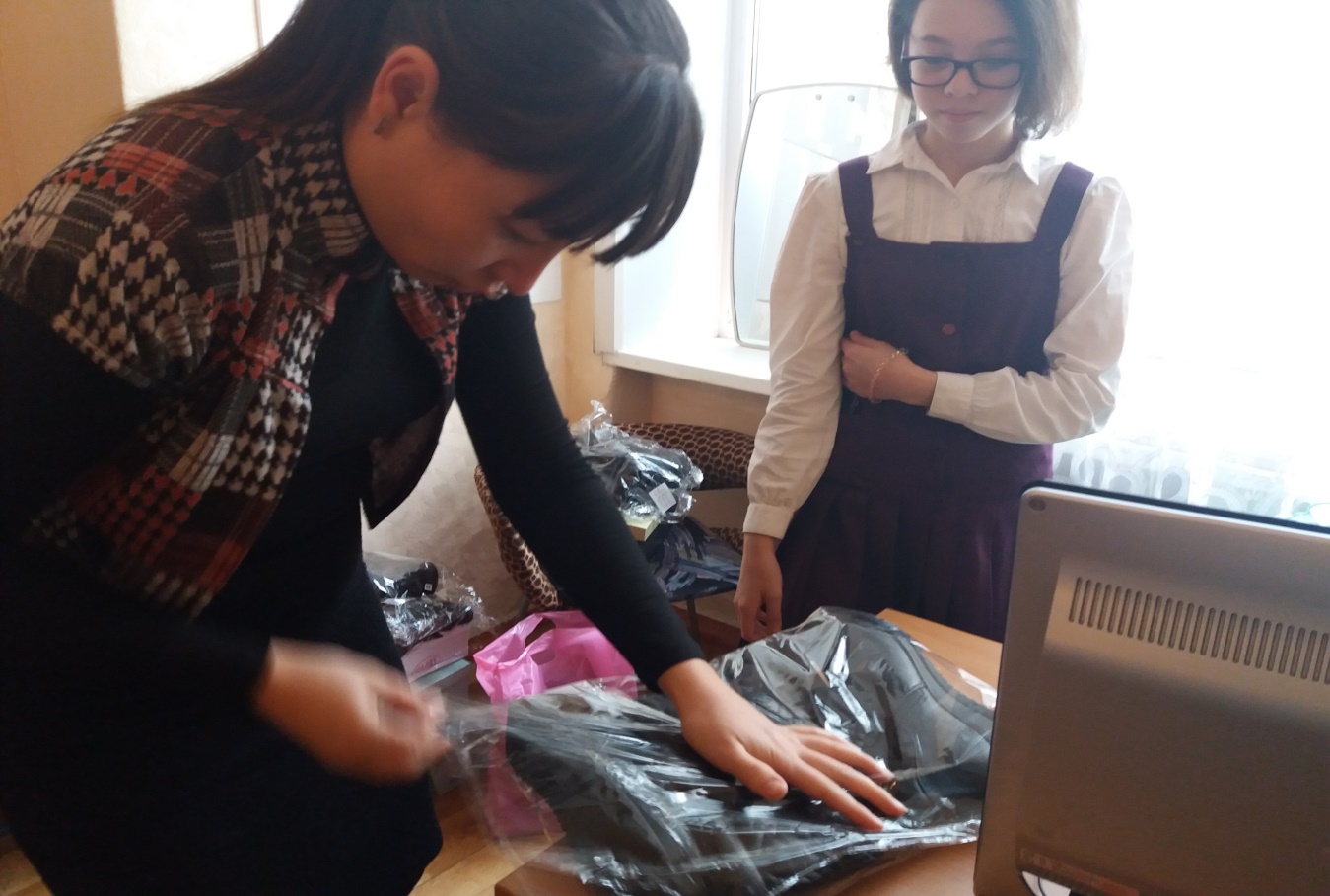 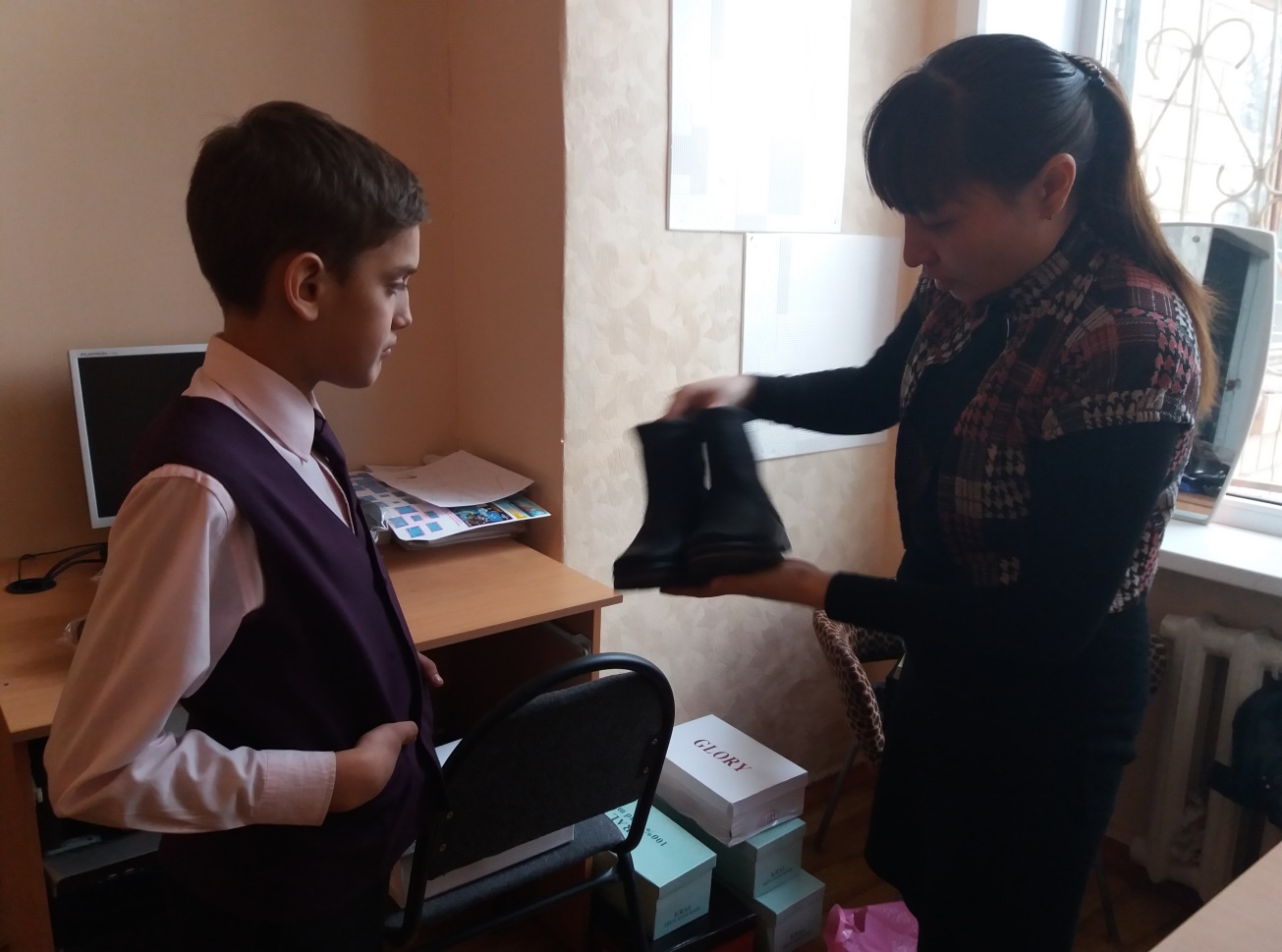 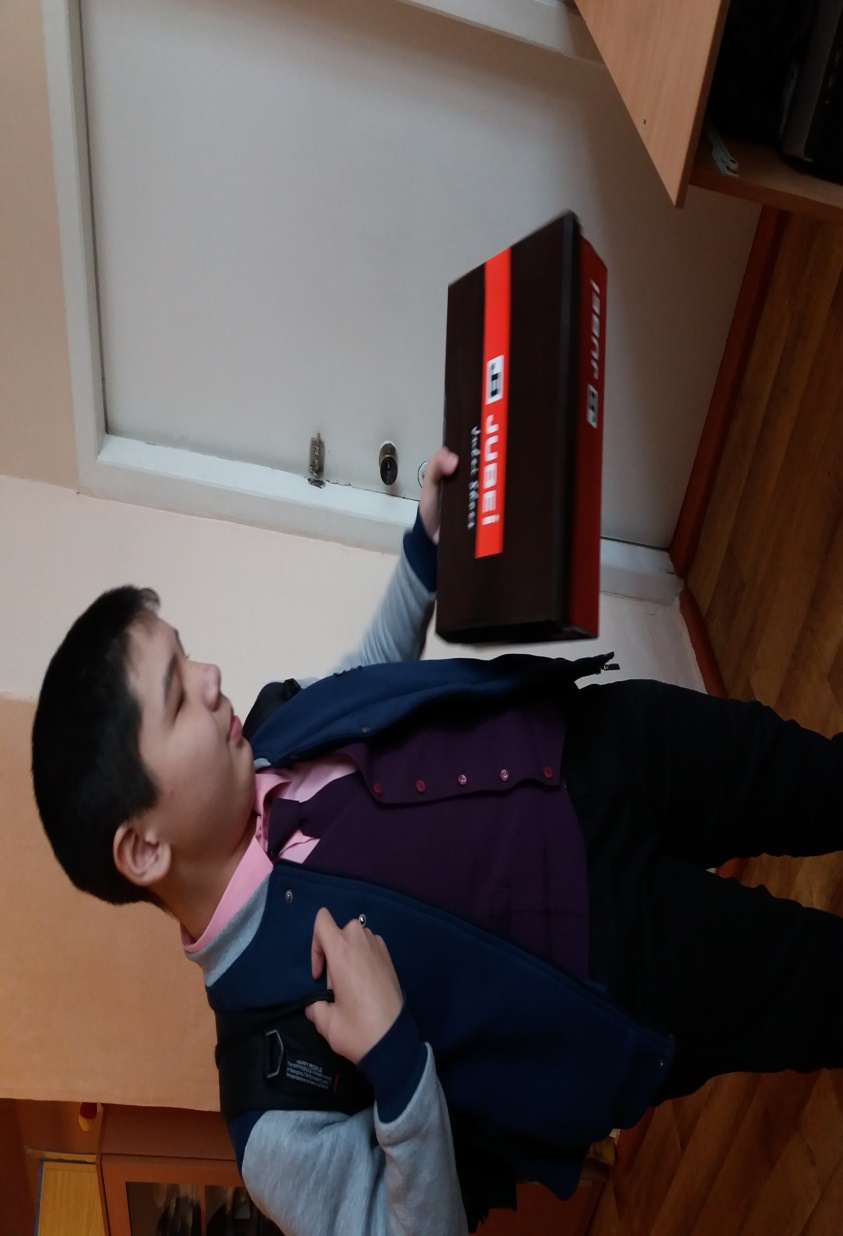 